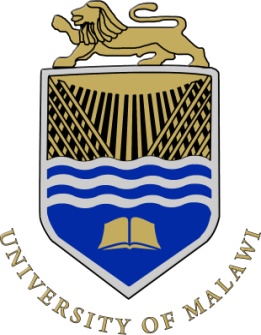 COLLEGE OF MEDICINEPRESS RELEASEEND OF 2017/18 ACADEMIC YEAR RESULTS AND OPENING OF THE 2018/19 ACADEMIC YEAREND OF YEAR RESULTSThe College Management would like to inform all its students that on 25th June 2018, SENATE approved end of year results for 2017/18 Academic Year. The results can be viewed from the students' portal in SARIS. Those with outstanding balances shall not be able to view their results unless they are cleared by the college.	SUPPLEMENTARY EXAMINATIONSStudents who have been referred and are eligible to sit for supplementary examinations should take note of the following:Examinations dates: 	30th July to 3rd August 2018Accommodation: 	Campus accommodation for students who would want to prepare for the supplementary examinations shall be available from 22nd July 2018 at a fee.REMEDIAL ROTATIONS/INTEGRATED EXAMINATIONSStudents who have qualified for remedial examinations are advised to note that remedial rotations classes shall start in August 2018 and the Integrated Examinations shall take place during the week of 7th to 13th January 2019.OPENING DATES	Opening dates for 2018/19 Academic Year are as follows:i.	NEW STUDENTSThe new academic year shall open on the 13th August 2018. Foundation year, mature entry and all new students both local and international should report to the college for orientation program on 13th August 2018 and it is a MUST for all new students to attend. The orientation program is for 1 week.Students who have been offered accommodation are expected to arrive on campus on Sunday, 12th August 2018. Information about students that have been offered accommodation is available on the College’s website www.medcol.mw.ii.	CONTINUING STUDENTSAll continuing students who have been offered accommodation should arrive on campus on Sunday, 19th August 2018. Classes begin on Monday 20th August, 2018.ACCOMODATIONAccommodation shall only be accessed after paying the required rentals in full. Payment for accommodation should be made to the following bank account:	Accommodation Account	Bank:			National Bank of Malawi	Branch:		Chichiri Branch	Name: 		College of Medicine Account number:	1003263618	(Current Account)Accommodation agreement forms shall be collected from the HOSTEL SUPERVISOR's office from 23rd July, 2018 after showing proof of payment.REGISTRATIONRegistration period remains two weeks from the opening date. Students are reminded that rules and regulations pertaining to registration process shall apply and therefore all students are advised to strictly adhere to this. Please be reminded that University policy is that ‘NO FEES NO REGISTRATION’Please ensure that you would have done the online registration before Monday 20st August 2018. SARIS shall open for registration from Monday, 13th August 2018.FEES AND FINANCIAL CONTRIBUTIONDetails of applicable fees and financial contribution can be obtained from the website. Payment of Tuition fees should be made to the following bank account:Fees Account: Bank:			National Bank of MalawiBranch:			Chichiri BranchName: 			College of Medicine Account number:	697017 (Current Account)We look forward to welcoming you at College of Medicine.For further enquiries, please contactCollege RegistrarCollege of MedicinePrivate Bag 360ChichiriBlantyre 3Tel: (265) 1 871 911, 01 871 498, 01876 058Fax: (265)1 870 744Email: registrar@medcol.mwWebsite: www.medcol.mw